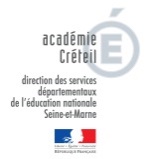 ECOLE (nom / adresse) :			                                 			Ville : 					Directeur (trice) : Classe(s) concernée(s) (PE et niveau) :									Cycle d’activité du…………………… au ………………………….APSA concernée (noter oui dans la case correspondante OU noter l’APSA dans la colonne « autre ») :Je soussigné *…………………………………………………………………………………………. certifie que les personnes de la liste ci-dessous ont réalisé le test pratique validant leurs compétences et ont assisté à la session d’informations menée par mes soins menée le** ………………………………….(*) indiquer ses nom, prénom et fonction							(**) dateFait à ……………………………………………………, le ……………………………………………..				signature : cyclismerandonnéecourse d’orientationnatation (cycle 1)escaladegymnastique sportivepatinageautreNOM et PRENOMDATE DE NAISSANCE (../../….)EMARGEMENTCOMPETENCESCOMPETENCESINFORMATIONNOM et PRENOMDATE DE NAISSANCE (../../….)EMARGEMENTQUALIFICATION PRESENTEE REUSSITE AU TEST (oui / non)PRESENT(E) A LA SESSION D’INFORMATION (oui / non)